INDICAÇÃO Nº 443/2017Assunto: Solicita a execução de serviço de Tapa-buraco na Rua Benedito Mutton no Bairro Central Park 1, como especifica.Senhor PresidenteINDICO, ao Sr. Prefeito Municipal, nos termos do Regimento Interno desta Casa de Leis, que se digne Sua Excelência determinar ao setor competente da Administração que providencie para que seja executado em caráter de urgência o serviço de tapa-buraco no local indicado.Essa solicitação se justifica uma vez que os moradores e usuários da Rua Benedito Mutton no Bairro Central Park 1, procuram esse Vereador para reivindicar as melhorias na rua supracitada, alegando-os que a mesma se encontra com vários buracos, danificando os veículos e potencializando futuros acidentes. Fotos Anexas.                                    SALA DAS SESSÕES, 08 de março de 2017.JOSÉ ROBERTO FEITOSAVereador-DEM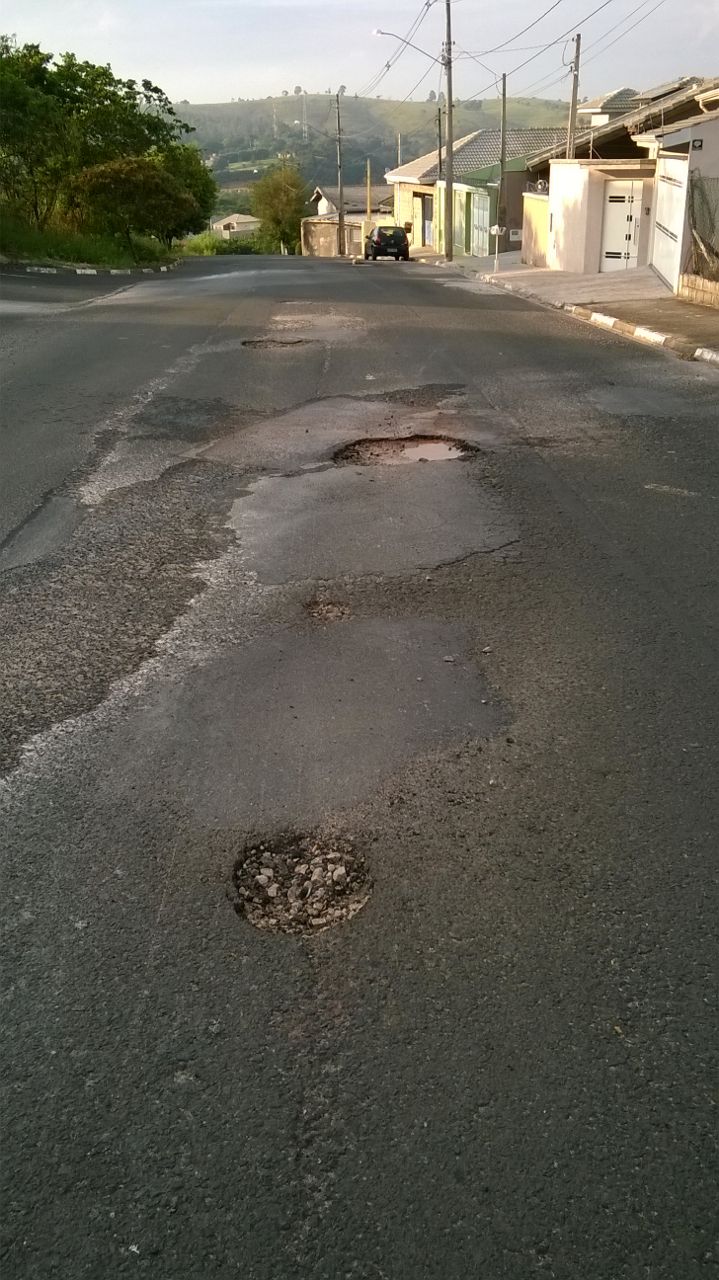 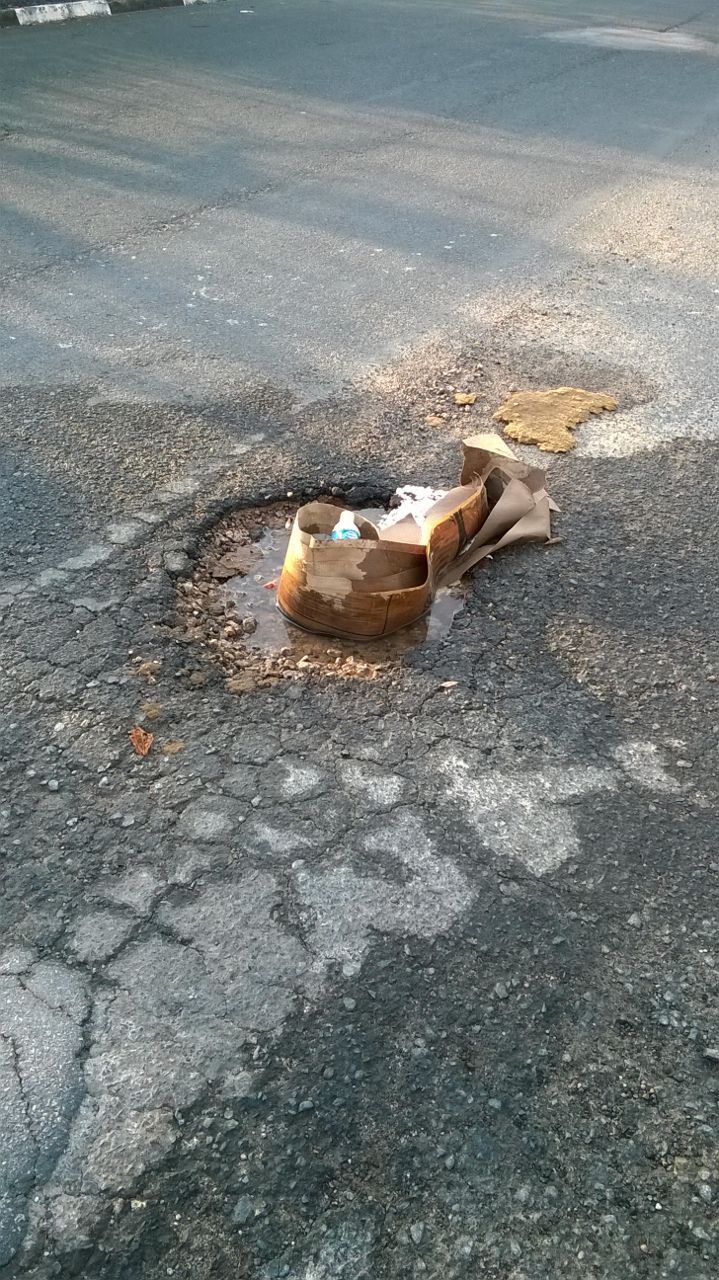 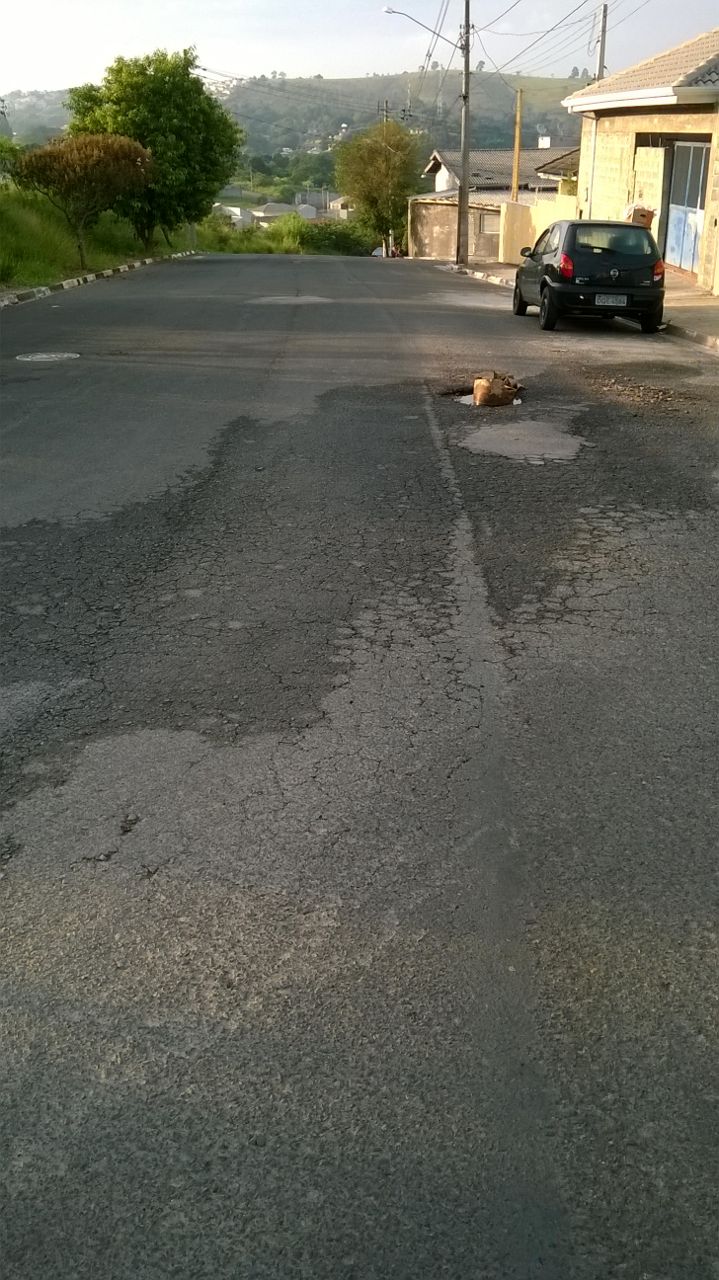 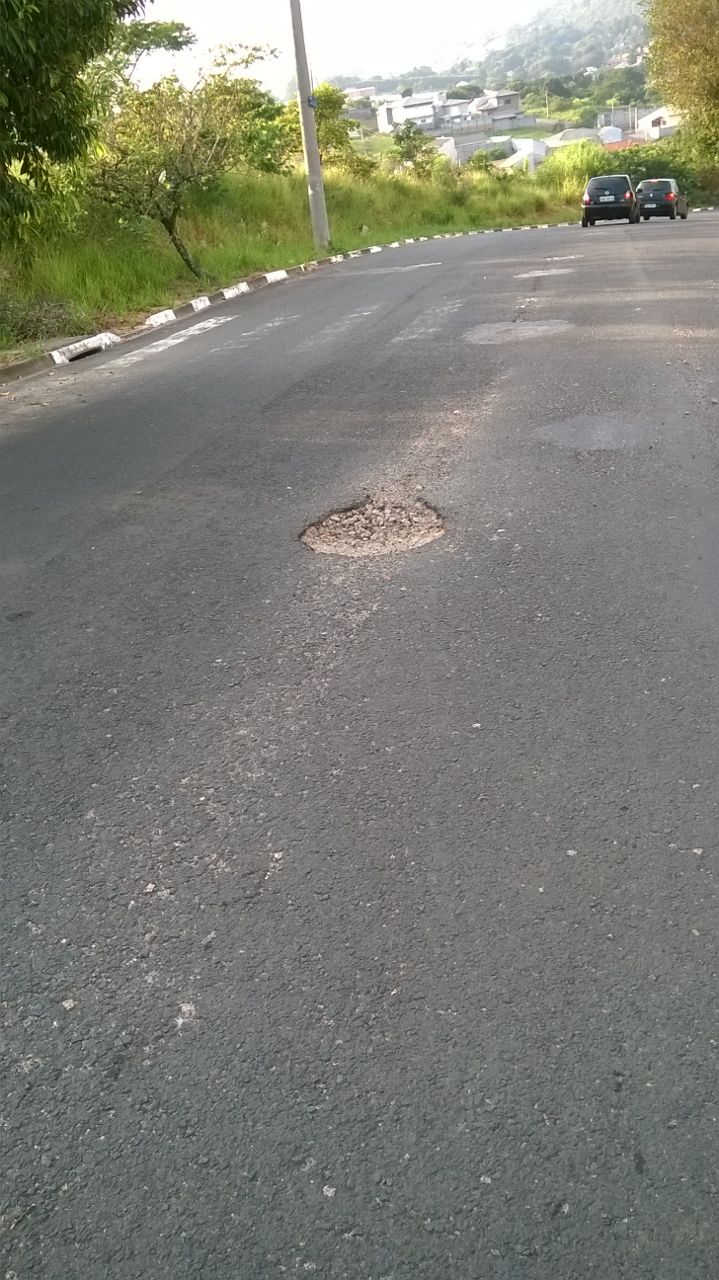 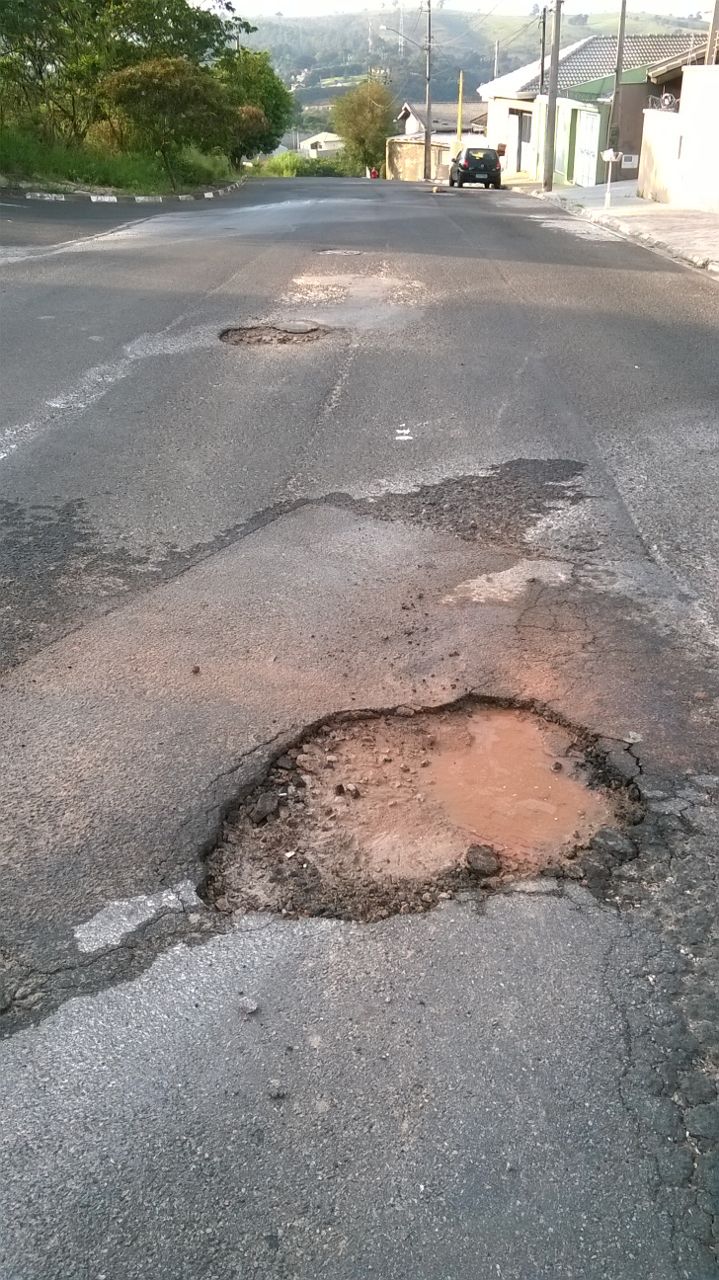 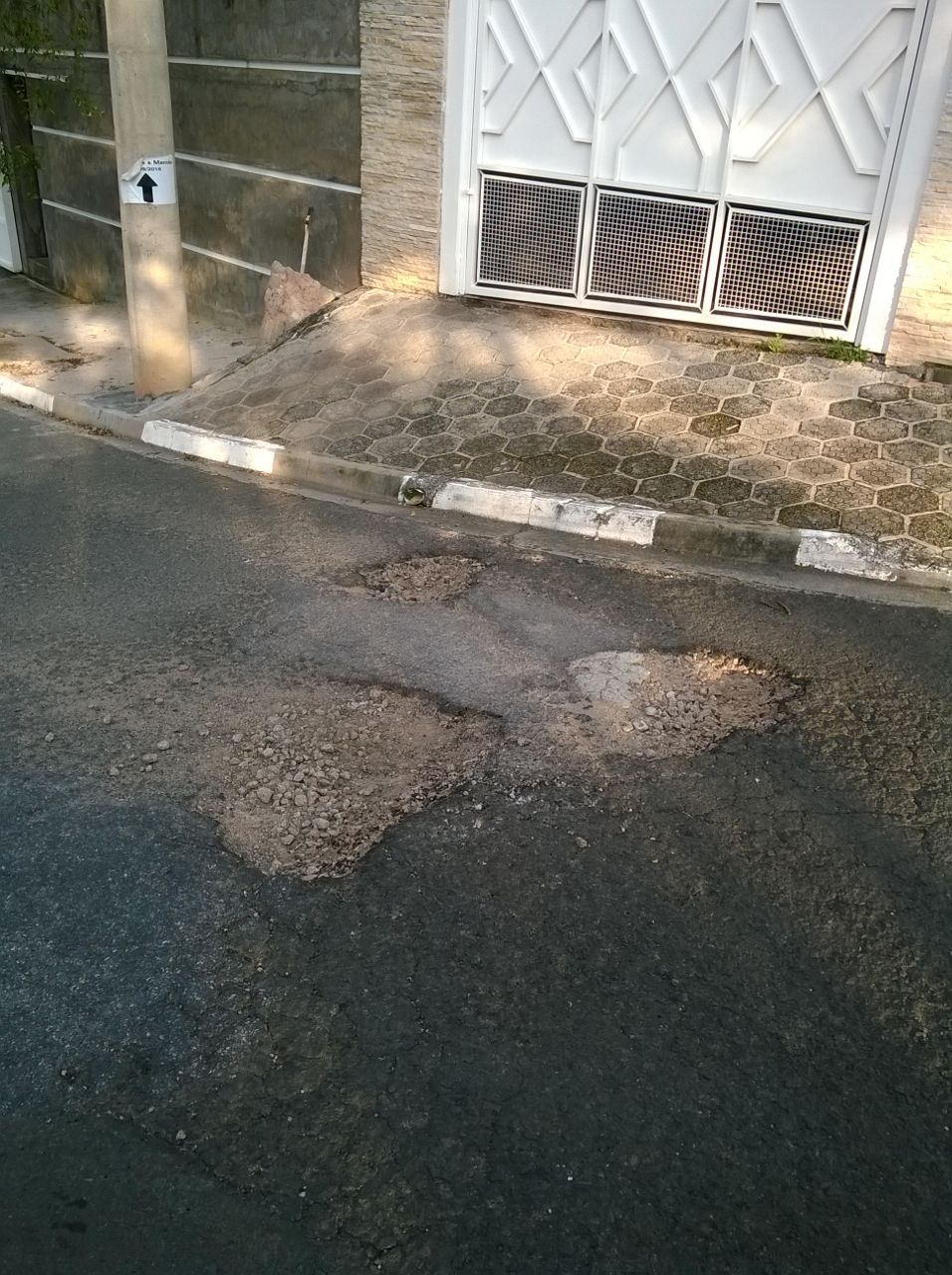 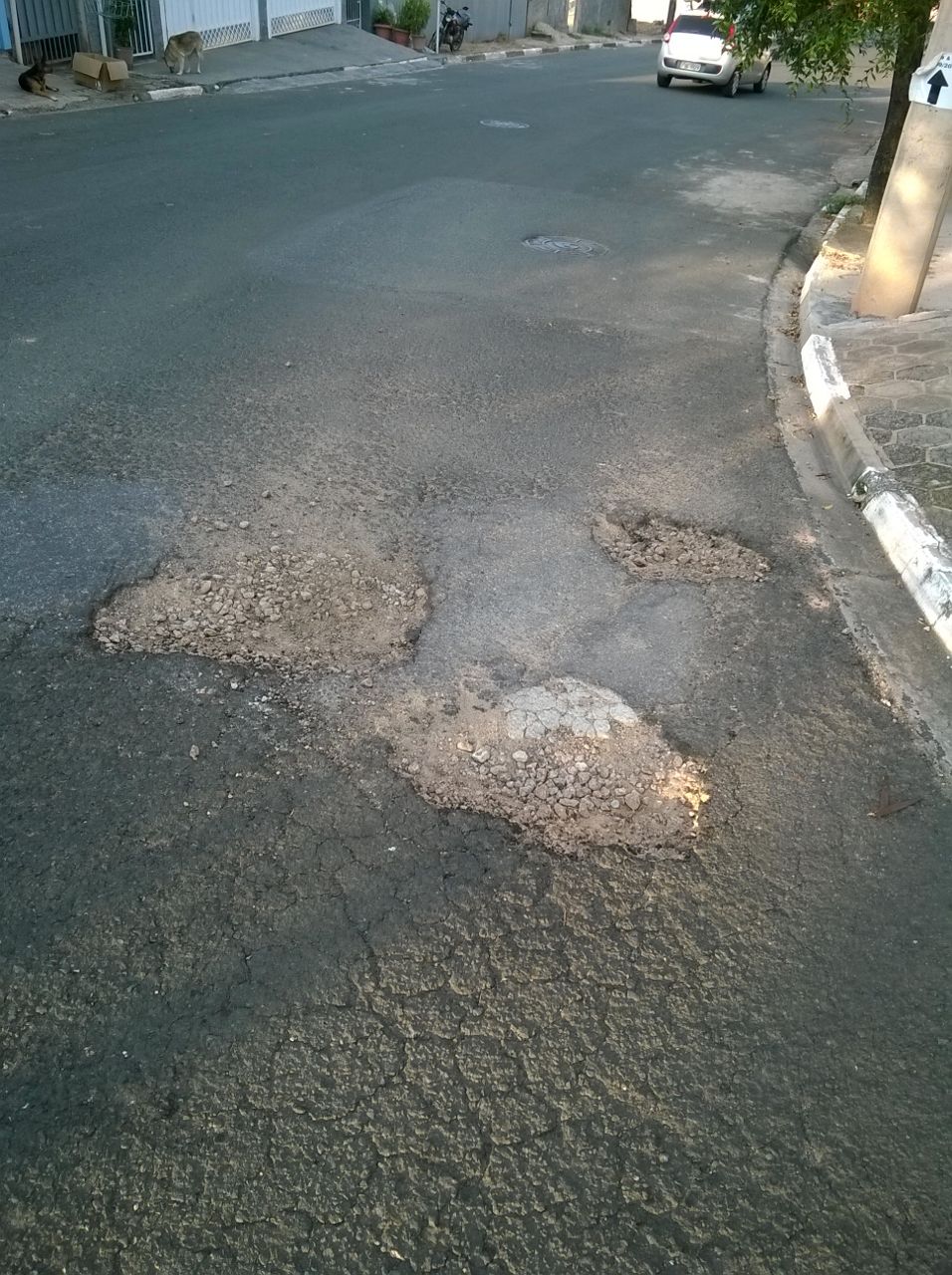 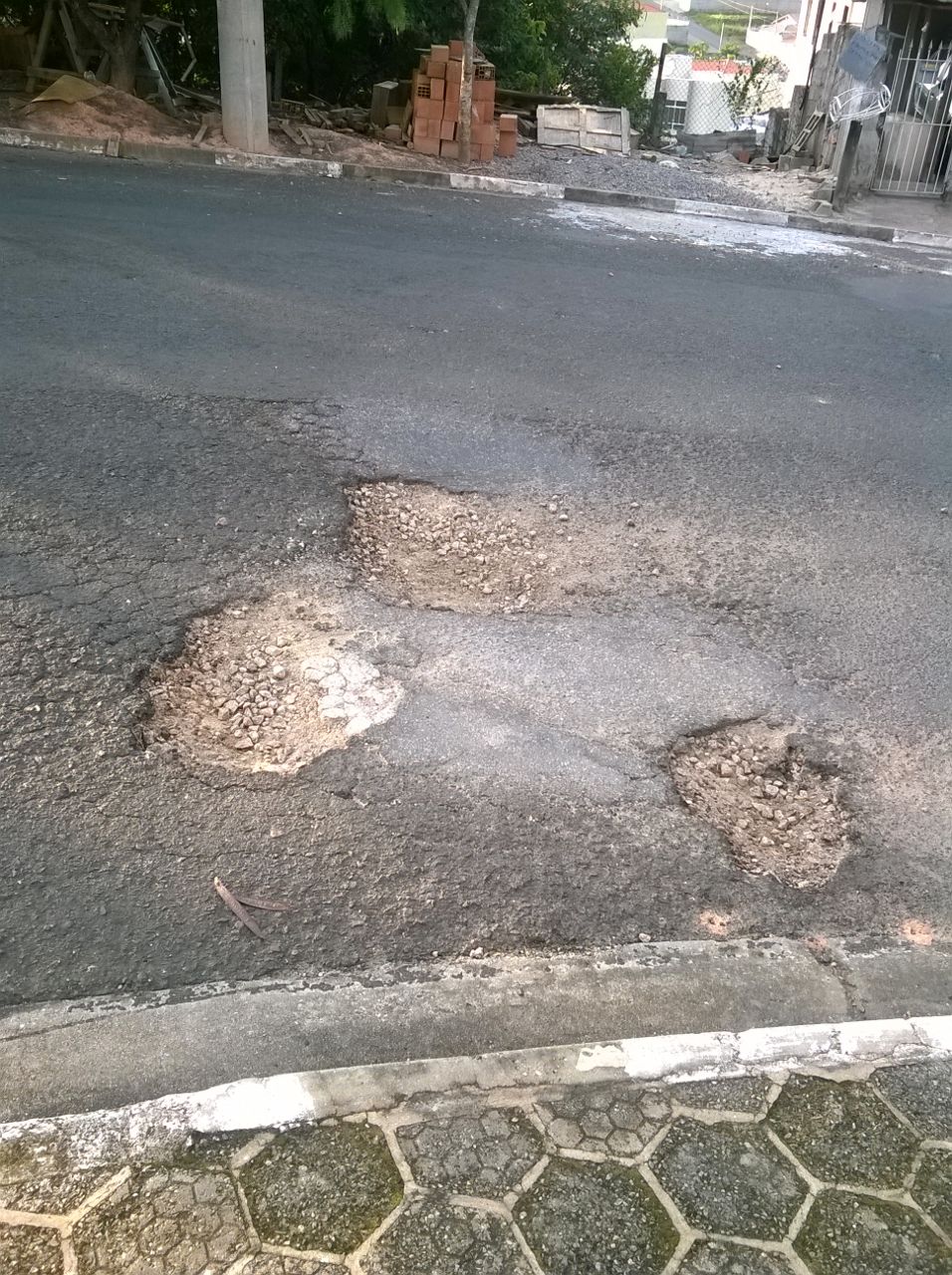 